Kwestionariusz
 niewiążących zgłoszeń w procedurze badania zainteresowania zagospodarowaniem i obsługą terenów inwestycyjnych
 położonych na Półwyspie Ostrowa Grabowskiego w Porcie w SzczecinieParametryKrótki opis koncepcji zagospodarowania :Dodatkowe informacje/ uwagi, które Uczestnik badania uważa za istotne do przekazania ZMPSiŚ S.A. ………………………………………………………………………………………………………………………………………………………………………………………………………………………………………………………………………………………………………………………………………………………………………………………………………………………………………………………………………………………………………………………………………………………………………………………………………………………………………………………………………………………………………………………………………………………………………………………………………………………………………………………………………………………………………………………………………………………………Dane kontaktowe Uczestnika badania.Proszę wypełnić dane dotyczące firmy oraz osób upoważnionych do reprezentacji firmy, które będą osobami kontaktowymi w ramach niewiążącego badania zainteresowania gestorów ładunku i potencjalnych operatorów, zagospodarowaniem i obsługą terenów inwestycyjnych
 położonych na Półwyspie Ostrowa Grabowskiego w Porcie w Szczecinie.Prosimy o przesłanie skanu podpisanego Kwestionariusza wraz z podpisaną klauzulą RODO do ZMPSiŚ S.A. na adres email: lease@port.szczecin.pl  lub pocztą tradycyjną na adres:Zarząd Morskich Portów Szczecin i Świnoujście S.A.Ul. Bytomska 7, 70-603 Szczecinz dopiskiem „Ostrów Grabowski”Lp.ParametrOpisNiewiążące wskazanie Uczestnika badania1.Rodzaj podmiotuNależy określić czy podmiot jest gestorem ładunku czy potencjalnym operatoremGestor					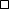 Operator				Inny                                                                2.Roczny wolumen przeładunków drogą morskąUczestnik powinien określić planowany roczny wolumen przeładunków zrealizowanych w oparciu o nowoutworzoną infrastrukturę portową………..                                                       [t/rok]3.Grupa ładunkowaUczestnik powinien określić grupę ładunkową planowaną do obsługiPłynne masowe				Suche masowe				Drobnica				Project cargo				Inne…..                                                          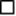 4.Powierzchnia składowaUczestnik powinien wskazać dominujący sposób/metodę składowania. *Place składowe				Zasobnie				Magazyny kryte				Zbiorniki				Inne……………                                                5.Przewidywane środki transportuUczestnik powinien określić zapotrzebowanie na obsługę przez wybrane środki transportuStatek					Kolej 			                            Samochód				Barka					UczestnikDaneNazwa firmyAdresKod pocztowyMiastoPaństwoNazwisko osoby do kontaktuStanowiskoAdres e-mailTelefonMiejsce i dataPodpis i pieczęć osoby upoważnionej do reprezentacjiImię i nazwiskoStanowisko